БАРНАУЛЬСКАЯ ГОРОДСКАЯ ДУМАРЕШЕНИЕот 31 октября 2018 г. N 198ОБ УТВЕРЖДЕНИИ ПОРЯДКА ПРОВЕДЕНИЯ КОНКУРСА НА ЗАМЕЩЕНИЕВАКАНТНОЙ ДОЛЖНОСТИ МУНИЦИПАЛЬНОЙ СЛУЖБЫ ГОРОДА БАРНАУЛАВ соответствии с Федеральным законом от 02.03.2007 N 25-ФЗ "О муниципальной службе в Российской Федерации", законом Алтайского края от 07.12.2007 N 134-ЗС "О муниципальной службе в Алтайском крае" городская Дума решила:1. Утвердить Порядок проведения конкурса на замещение вакантной должности муниципальной службы города Барнаула (приложение 1).2. Признать утратившими силу решения городской Думы (приложение 2).3. Пресс-центру (Павлинова Ю.С.) опубликовать решение в газете "Вечерний Барнаул" и разместить на официальном Интернет-сайте города Барнаула.4. Контроль за исполнением решения возложить на комитет по законности и местному самоуправлению (Огнев И.В.).Председатель городской ДумыГ.А.БУЕВИЧГлава городаС.И.ДУГИНПриложение 1к Решениюгородской Думыот 31 октября 2018 г. N 198ПОРЯДОКПРОВЕДЕНИЯ КОНКУРСА НА ЗАМЕЩЕНИЕ ВАКАНТНОЙ ДОЛЖНОСТИМУНИЦИПАЛЬНОЙ СЛУЖБЫ ГОРОДА БАРНАУЛА1. Общие положения1.1. Порядок проведения конкурса на замещение вакантной должности муниципальной службы города Барнаула (далее - Порядок) регламентирует условия проведения конкурса на замещение вакантной должности муниципальной службы города Барнаула (далее - конкурс) и обеспечивает право граждан на равный доступ к муниципальной службе. При проведении конкурса осуществляется оценка профессионального уровня кандидатов на замещение должности муниципальной службы, их соответствие квалификационным требованиям к должности муниципальной службы (далее - должность).Конкурс проводится при наличии вакантной должности. Вакантной должностью признается не замещенная на момент объявления конкурса должность, предусмотренная в штатном расписании органа местного самоуправления города.(в ред. Решения Барнаульской городской Думы от 30.08.2022 N 967)1.2. Право на участие в конкурсе имеют муниципальные служащие и другие граждане, достигшие возраста 18 лет, владеющие государственным языком Российской Федерации и соответствующие квалификационным требованиям, установленным законодательством Российской Федерации, Алтайского края для замещения должностей муниципальной службы, при отсутствии обстоятельств, указанных в статье 13 Федерального закона от 02.03.2007 N 25-ФЗ "О муниципальной службе в Российской Федерации", в качестве ограничений, связанных с муниципальной службой.Муниципальные служащие могут участвовать в конкурсе по собственной инициативе независимо от замещаемой ими должности.2. Организация и порядок проведения конкурса2.1. При проведении конкурса могут использоваться не противоречащие законодательству методы оценки профессиональных и личностных качеств участников, включая индивидуальное собеседование, анкетирование, проведение групповых дискуссий, написание реферата или тестирование по вопросам, связанным с выполнением должностных обязанностей по вакантной должности. Конкретный метод оценки определяется комиссией по проведению конкурса на замещение вакантной должности муниципальной службы города Барнаула (далее - конкурсная комиссия).(в ред. Решения Барнаульской городской Думы от 15.06.2020 N 532)Конкурсная комиссия оценивает кандидатов на основании представленных ими документов об образовании, о прохождении муниципальной службы и (или) осуществлении другой трудовой деятельности.(абзац введен Решением Барнаульской городской Думы от 30.08.2019 N 354; в ред. Решения Барнаульской городской Думы от 15.06.2020 N 532)2.2. Конкурс проводится при наличии не менее двух кандидатов. В случае если заявки для участия в конкурсе не поданы, ни один из кандидатов не допущен к участию в конкурсе, подана одна заявка либо к конкурсу допущен один кандидат, конкурс признается несостоявшимся. Решение о признании конкурса несостоявшимся принимается конкурсной комиссией и оформляется протоколом заседания конкурсной комиссии в течение трех рабочих дней со дня окончания срока приема документов, указанных в пункте 2.4 Порядка.(п. 2.2 в ред. Решения Барнаульской городской Думы от 30.08.2019 N 354)2.3. Конкурс не объявляется:а) при заключении срочного трудового договора;б) при наличии гражданина (муниципального служащего), состоящего в кадровом резерве для замещения вакантных должностей муниципальной службы города Барнаула, муниципальном резерве управленческих кадров города Барнаула;в) при переводе муниципального служащего на другую равнозначную должность в органах местного самоуправления города;(в ред. Решений Барнаульской городской Думы от 15.06.2020 N 532, от 30.08.2022 N 967)г) при назначении на должность лиц из числа выпускников, заключивших договор о целевом обучении с обязательством последующего прохождения муниципальной службы;(пп. "г" в ред. Решения Барнаульской городской Думы от 29.09.2023 N 214)д) при назначении на должности, исполнение должностных обязанностей по которым связано с использованием сведений, составляющих государственную тайну, по перечню должностей, утвержденному в установленном порядке;е) при назначении на должности, относящиеся к младшей и старшей группе должностей;(в ред. Решения Барнаульской городской Думы от 15.06.2020 N 532)ж) при назначении на должность, в отношении которой законодательством предусмотрено согласование назначения или проведение проверки соответствия кандидатов квалификационным требованиям уполномоченным органом исполнительной власти Алтайского края.(пп. "ж" введен Решением Барнаульской городской Думы от 29.09.2023 N 214)По решению руководителя органа местного самоуправления города конкурс может быть объявлен в случаях, предусмотренных подпунктами "а", "б", "д", "е" пункта 2.3 Порядка.(в ред. Решений Барнаульской городской Думы от 30.08.2019 N 354, от 30.08.2022 N 967)2.4. Гражданин, изъявивший желание участвовать в конкурсе, за исключением муниципального служащего, замещающего должность муниципальной службы в органе местного самоуправления города, объявившем конкурс, представляет секретарю конкурсной комиссии:(в ред. Решения Барнаульской городской Думы от 30.08.2022 N 967)- личное заявление на имя председателя конкурсной комиссии органа местного самоуправления города по форме согласно приложению 1 к настоящему Порядку (далее - заявление);(в ред. Решения Барнаульской городской Думы от 29.09.2023 N 214)- заполненную и подписанную анкету по форме, утвержденной распоряжением Правительства Российской Федерации от 26.05.2005 N 667-р, с фотографией;- копию паспорта или заменяющего его документа (соответствующий документ предъявляется лично по прибытии на конкурс);- копию трудовой книжки, заверенную работодателем по месту работы (в случае если гражданин не трудоустроен, представляется оригинал трудовой книжки для заверения ее копии секретарем конкурсной комиссии) и (или) сведения о трудовой деятельности, полученные в соответствии со статьей 66.1 Трудового кодекса Российской Федерации (за исключением случаев, когда трудовая деятельность осуществляется впервые);(в ред. Решения Барнаульской городской Думы от 15.06.2020 N 532)- копии документов об образовании и о квалификации, а также по желанию гражданина копии документов, подтверждающих повышение или присвоение квалификации по результатам дополнительного профессионального образования, документов о присвоении ученой степени, ученого звания (оригиналы документов предъявляются секретарю конкурсной комиссии для заверения);(в ред. Решения Барнаульской городской Думы от 15.06.2020 N 532)- заключение медицинского учреждения об отсутствии заболевания, препятствующего поступлению на муниципальную службу, либо его копию, заверенную кадровой службой органа местного самоуправления города по месту прохождения службы;(в ред. Решения Барнаульской городской Думы от 30.08.2022 N 967)- документы, предусмотренные постановлением Правительства Российской Федерации от 06.02.2010 N 63 "Об утверждении Инструкции о порядке допуска должностных лиц и граждан Российской Федерации к государственной тайне", в случае проведения конкурса на замещение должности, исполнение должностных обязанностей по которой связано с использованием сведений, составляющих государственную тайну;- согласие на обработку персональных данных по форме согласно приложению 2 к настоящему Порядку;(абзац введен Решением Барнаульской городской Думы от 29.09.2023 N 214)- иные документы, предусмотренные федеральными законами, указами Президента Российской Федерации и постановлениями Правительства Российской Федерации.Достоверность сведений, указанных в данных документах, может подвергаться проверке в установленном федеральными законами порядке.Муниципальный служащий, изъявивший желание участвовать в конкурсе в органе местного самоуправления города, в котором он замещает должность муниципальной службы, подает заявление на имя председателя конкурсной комиссии.(в ред. Решения Барнаульской городской Думы от 30.08.2022 N 967)(п. 2.4 в ред. Решения Барнаульской городской Думы от 30.08.2019 N 354)2.5. Гражданин не допускается к участию в конкурсе в связи с его несоответствием квалификационным требованиям к вакантной должности, в связи с ограничениями, установленными законодательством Российской Федерации о муниципальной службе для поступления на муниципальную службу и ее прохождения, а также в случае выявления в результате проверки обстоятельств, препятствующих поступлению гражданина на муниципальную службу.2.6. Решение о допуске гражданина к участию в конкурсе либо об отказе в допуске принимается конкурсной комиссией и оформляется протоколом заседания конкурсной комиссии, в течение трех рабочих дней со дня окончания срока приема документов, указанных в пункте 2.4 Порядка.2.7. Документы, указанные в пункте 2.4 Порядка, представляются в конкурсную комиссию (секретарю конкурсной комиссии) в сроки, указанные в сообщении о проведении конкурса.Несвоевременное представление документов, представление их не в полном объеме или с нарушением правил оформления являются основанием для отказа гражданину в их приеме.2.8. Секретарь конкурсной комиссии не позднее чем за три дня до проведения конкурса доводит до сведения кандидатов на участие в конкурсе решение конкурсной комиссии о допуске гражданина к участию в конкурсе либо об отказе в допуске, любым доступным способом передачи информации, а также уведомляет членов конкурсной комиссии о дате, месте и времени проведения конкурса.3. Порядок формирования и изменения составаконкурсной комиссии(в ред. Решения Барнаульской городской Думыот 30.08.2019 N 354)3.1. Для проведения конкурса распоряжением (приказом) органа местного самоуправления города (за исключением отраслевых (функциональных) органов местного самоуправления, кадровое делопроизводство в которых осуществляет комитет по кадрам и муниципальной службе администрации города Барнаула) образуется конкурсная комиссия, которая является постоянно действующим коллегиальным органом.(в ред. Решения Барнаульской городской Думы от 30.08.2022 N 967)В отраслевых (функциональных) органах местного самоуправления, кадровое делопроизводство в которых осуществляет комитет по кадрам и муниципальной службе администрации города Барнаула, проведение конкурса осуществляется конкурсной комиссией администрации города Барнаула с участием руководителя отраслевого (функционального) органа местного самоуправления (уполномоченного им лица), на замещение вакантной должности в котором объявлен конкурс.Формой деятельности конкурсной комиссии являются заседания, которые проводятся по мере необходимости. Даты заседаний определяются председателем конкурсной комиссии.(п. 3.1 в ред. Решения Барнаульской городской Думы от 15.06.2020 N 532)3.2. Состав конкурсной комиссии определяется решением о ее создании и формируется таким образом, чтобы была исключена возможность возникновения конфликта интересов, которые могли бы повлиять на принимаемые конкурсной комиссией решения.В состав конкурсной комиссии входит семь человек, в том числе руководитель органа местного самоуправления города (за исключением отраслевых (функциональных) органов местного самоуправления, кадровое делопроизводство в которых осуществляет комитет по кадрам и муниципальной службе администрации города Барнаула) и (или) уполномоченные им лица, представители структурных подразделений органа местного самоуправления.(в ред. Решений Барнаульской городской Думы от 15.06.2020 N 532, от 30.08.2022 N 967)Представители иных организаций, осуществляющих деятельность на территории города Барнаула, включаются в состав конкурсной комиссии в порядке, установленном постановлением администрации города, и должны составлять не менее одной четвертой, но не более одной второй от общего числа членов конкурсной комиссии.(в ред. Решения Барнаульской городской Думы от 15.06.2020 N 532)3.3. Конкурсная комиссия формируется в составе: председателя, заместителя председателя, секретаря и иных членов конкурсной комиссии.3.4. Председатель конкурсной комиссии:- осуществляет общее руководство деятельностью конкурсной комиссии;- утверждает повестку, определяет место, дату и время проведения заседаний конкурсной комиссии;- определяет регламент проведения заседаний конкурсной комиссии;- ведет заседания конкурсной комиссии;- по результатам конкурса объявляет победителя;- предоставляет слово для выступлений членам конкурсной комиссии;- подписывает протоколы заседаний конкурсной комиссии;- осуществляет иные полномочия по организации деятельности конкурсной комиссии.3.5. Заместитель председателя конкурсной комиссии:- исполняет поручения председателя конкурсной комиссии, а также исполняет обязанности председателя конкурсной комиссии в случае его отсутствия;- подписывает протоколы заседаний конкурсной комиссии;- осуществляет иные полномочия по организации деятельности конкурсной комиссии.3.6. Секретарь конкурсной комиссии:- осуществляет подготовку и организует проведение заседаний конкурсной комиссии;- в течение пяти рабочих дней со дня принятия муниципального правового акта об утверждении состава конкурсной комиссии размещает на официальном Интернет-сайте органа местного самоуправления информацию о результатах формирования состава конкурсной комиссии;- в течение десяти рабочих дней со дня принятия решения об исключении члена из состава конкурсной комиссии информирует о принятии данного решения организацию, представитель которой был исключен из состава конкурсной комиссии;- организует размещение в средствах массовой информации и на официальном Интернет-сайте города Барнаула сообщения о проведении конкурса, включающее условия его проведения, сведения о дате, времени и месте проведения конкурса, а также проект трудового договора, не позднее чем за 20 дней до дня проведения конкурса;- оформляет и подписывает протоколы заседания конкурсной комиссии;- осуществляет иные полномочия по обеспечению организации деятельности конкурсной комиссии по поручению ее председателя.3.7. Члены конкурсной комиссии:- осуществляют свою деятельность на добровольной и безвозмездной основе;- рассматривают документы и материалы по вопросам, вынесенным на обсуждение конкурсной комиссии;- высказывают предложения по вопросам, вынесенным на обсуждение конкурсной комиссии;- голосуют за высказанное предложение по вопросам, вынесенным на обсуждение конкурсной комиссии;- подписывают протоколы заседаний конкурсной комиссии;- осуществляют иные полномочия, предусмотренные Порядком и иными муниципальными правовыми актами.3.8. Решение об исключении члена из состава конкурсной комиссии принимается в случае:3.8.1. Поступления личного заявления члена конкурсной комиссии или письма организации, представителем которой он является;3.8.2. Возникновения конфликта интересов либо угрозы его возникновения;3.8.3. Утраты доверия ввиду непринятия членом конкурсной комиссии мер по предотвращению и (или) урегулированию конфликта интересов, стороной которого он является;3.8.4. Нарушения установленного порядка деятельности конкурсной комиссии, в том числе пропуска двух и более заседаний конкурсной комиссии в год без уважительных причин;3.8.5. Прекращения (расторжения) трудового договора (контракта) или государственной регистрации при прекращении деятельности в качестве индивидуального предпринимателя на территории города Барнаула;3.8.6. Наступления обстоятельства, не зависящего от воли члена конкурсной комиссии, в частности:- призыва члена конкурсной комиссии на военную службу или направления его на заменяющую ее альтернативную гражданскую службу;- осуждения члена конкурсной комиссии к наказанию, исключающему возможность присутствия на заседаниях конкурсной комиссии, в соответствии с приговором суда, вступившим в законную силу;- признания члена конкурсной комиссии недееспособным;- смерти члена конкурсной комиссии;- признания судом члена конкурсной комиссии безвестно отсутствующим;- объявления судом члена конкурсной комиссии умершим.Вопрос об исключении члена из состава конкурсной комиссии рассматривается на заседании конкурсной комиссии. Решение об исключении члена из состава конкурсной комиссии принимается конкурсной комиссией путем открытого голосования простым большинством голосов членов конкурсной комиссии, присутствующих на заседании.Член конкурсной комиссии, в отношении которого рассматривается вопрос об исключении, в голосовании не участвует. При равенстве голосов решающим является голос председателя конкурсной комиссии.3.9. Заседание конкурсной комиссии считается правомочным, если на нем присутствует не менее двух третей от общего числа членов конкурсной комиссии.4. Результаты конкурса4.1. По итогам проведения конкурса конкурсная комиссия принимает одно из следующих решений:- о признании одного из участников победителем конкурса;- о признании всех участников конкурса не соответствующими требованиям для замещения вакантной должности.Решение конкурсной комиссии по результатам проведения конкурса принимается открытым голосованием простым большинством голосов от числа ее членов, присутствующих на заседании.При равенстве голосов решающим является голос председателя конкурсной комиссии.4.2. Решение конкурсной комиссии принимается в отсутствие участников и является основанием для назначения участника на соответствующую должность либо отказа в назначении.4.3. Секретарь конкурсной комиссии в течение четырех рабочих дней со дня проведения конкурса оформляет результаты голосования конкурсной комиссии в форме протокола заседания конкурсной комиссии. Протокол заседания конкурсной комиссии подписывается председателем, заместителем председателя, секретарем и членами конкурсной комиссии, принявшими участие в заседании, в течение трех рабочих дней с момента его изготовления.4.4. Конкурсная комиссия вправе принять решение, имеющее рекомендательный характер для руководителя органа местного самоуправления, о включении в кадровый резерв кандидата, который не стал победителем конкурса, но профессиональные и личностные качества которого получили высокую оценку.(в ред. Решения Барнаульской городской Думы от 30.08.2022 N 967)4.5. По результатам конкурса руководителем органа местного самоуправления города в течение тридцати календарных дней со дня проведения конкурса заключается трудовой договор и издается распоряжение (приказ) о назначении победителя конкурса на должность.(в ред. Решений Барнаульской городской Думы от 28.04.2022 N 896, от 30.08.2022 N 967)4.6. Секретарь конкурсной комиссии сообщает о принятом конкурсной комиссией решении каждому участнику конкурса в письменной форме в течение десяти рабочих дней со дня проведения конкурса.4.7. Информация о результатах конкурса в течение десяти рабочих дней со дня проведения конкурса публикуется в средствах массовой информации и размещается на официальном Интернет-сайте города Барнаула.5. Заключительные положения5.1. Документы граждан, не допущенных к участию в конкурсе, и участников конкурса возвращаются им по их письменному заявлению в течение десяти рабочих дней со дня обращения.5.2. Расходы, связанные с участием в конкурсе, в том числе проезд к месту проведения конкурса и обратно, найм жилого помещения, проживание, пользование услугами средств связи, получение заключения медицинского учреждения, граждане осуществляют за счет собственных средств.(п. 5.2 в ред. Решения Барнаульской городской Думы от 15.06.2020 N 532)5.3. Граждане, участвовавшие в конкурсе, вправе обжаловать решение конкурсной комиссии в соответствии с действующим законодательством Российской Федерации.Приложение 1к Порядкупроведения конкурса назамещение вакантной должностимуниципальной службыгорода Барнаула                                           Председателю конкурсной комиссии                                           ________________________________                                                 (наименование органа                                                местного самоуправления)                                           от _____________________________                                           (Ф.И.О. (последнее при наличии),                                           ________________________________                                                     домашний адрес,                                           ________________________________                                                     номер телефона)                                 ЗАЯВЛЕНИЕ    Прошу  допустить  меня  к  участию  в  конкурсе  на замещение вакантнойдолжности муниципальной службы г. Барнаула ___________________________________________________________________________________________________________                         (наименование должности)______________________________________________________________________________________________________________________________________________________Документы согласно списку прилагаю:1. _______________________________2. _______________________________3. _______________________________4. _______________________________5. _______________________________6. _______________________________7. _______________________________8. _______________________________"___" ___________ 20___ г. _____________ (________________)Приложение 2к Порядкупроведения конкурса назамещение вакантной должностимуниципальной службыгорода Барнаула                                 СОГЛАСИЕ                     на обработку персональных данныхЯ, _______________________________________________________________________,         фамилия, имя, отчество (последнее - при наличии) субъекта                 персональных данных или его представителяпроживающий(ая) по адресу: ________________________________________________                                      адрес места жительства__________________________________________________________________________,            субъекта персональных данных или его представителяосновной документ, удостоверяющий личность ________________________________                                                  наименование и номер___________________________________________________________________________основного документа, удостоверяющего личность субъекта персональных данныхили его представителя,__________________________________________________________________________,     сведения о дате выдачи указанного документа и выдавшем его органеявляющийся (сделать отметку в поле слева от выбранного варианта):настоящим подтверждаю (сделать отметку в поле слева от выбранного варианта):органу  местного  самоуправления  города  Барнаула  (Алтайский  край, городБарнаул) __________________________________________________________________                    наименование органа местного самоуправленияи   комиссии  по  проведению  конкурса  на  замещение  вакантной  должностимуниципальной  службы  города  Барнаула  (Алтайский край, город Барнаул) наобработку (сделать отметку в поле слева от выбранного варианта):в соответствии с требованиями Федерального закона от 27.07.2006 N 152-ФЗ "О персональных данных".Перечень персональных данных, на обработку которых дается согласие (сделать отметку в поле слева от выбранного варианта):Персональные данные передаются в целях участия в конкурсе на замещение вакантной должности муниципальной службы города Барнаула (далее - конкурс)Персональные данные передаются с согласием их обработки с использованием средств автоматизации или без использования таких средств, включая сбор, запись, систематизацию, накопление, хранение, уточнение (обновление, изменение), извлечение, использование, предоставление, доступ, обезличивание, блокирование, удаление, уничтожение персональных данных.Персональные данные передаются с согласием их предоставленияорганам местного самоуправления города Барнаула для действий, направленных на обеспечение участия участника в конкурсе.Согласие на обработку персональных данных действует бессрочно.Условием прекращения обработки персональных данных является поступление в орган местного самоуправления города Барнаула (комитет по кадрам и муниципальной службе администрации города Барнаула) письменного заявления о прекращении обработки персональных данных с указанием даты прекращения действия согласия. Уведомлен(а), что в случае отзыва согласия на обработку персональных данных орган местного самоуправления города Барнаула (комитет по кадрам и муниципальной службе администрации города Барнаула) продолжает обработку персональных данных субъектов персональных данных без их согласия при наличии оснований, указанных в пунктах 2 - 11 части 1 статьи 6, части 2 статьи 10, части 2 статьи 11 Федерального закона от 27.07.2006 N 152-ФЗ "О персональных данных".Подтверждаю, что ознакомлен(а) с Федеральным законом от 27.07.2006 N 152-ФЗ "О персональных данных", права и обязанности в области защиты персональных данных мне известны и понятны, согласие на обработку персональных данных даю свободно, с учетом воли и в своих интересах /интересах субъекта персональных данных (нужное подчеркнуть).Приложение 2к Решениюгородской Думыот 31 октября 2018 г. N 198ПЕРЕЧЕНЬРЕШЕНИЙ ГОРОДСКОЙ ДУМЫ, ПРИЗНАВАЕМЫХ УТРАТИВШИМИ СИЛУ1. От 01.02.2008 N 698 "Об утверждении Положения о порядке проведения конкурса на замещение вакантной должности муниципальной службы города Барнаула";2. От 25.03.2011 N 486 "О внесении изменений и дополнений в решение городской Думы от 01.02.2008 N 698 "Об утверждении Положения о порядке проведения конкурса на замещение вакантной должности муниципальной службы города Барнаула";3. От 29.11.2013 N 217 "О внесении изменений и дополнений в решение городской Думы от 01.02.2008 N 698 "Об утверждении Положения о порядке проведения конкурса на замещение вакантной должности муниципальной службы города Барнаула" (в ред. решения от 25.03.2011 N 486)";4. От 28.04.2017 N 800 "О внесении изменений в решение городской Думы от 01.02.2008 N 698 "Об утверждении Положения о порядке проведения конкурса на замещение вакантной должности муниципальной службы города Барнаула" (в ред. решения от 29.11.2013 N 217)".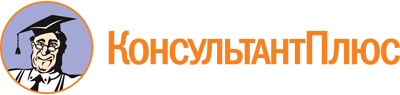 Решение Барнаульской городской Думы от 31.10.2018 N 198
(ред. от 29.09.2023)
"Об утверждении Порядка проведения конкурса на замещение вакантной должности муниципальной службы города Барнаула"Документ предоставлен КонсультантПлюс

www.consultant.ru

Дата сохранения: 02.11.2023
 Список изменяющих документов(в ред. Решений Барнаульской городской Думыот 30.08.2019 N 354, от 15.06.2020 N 532, от 28.04.2022 N 896,от 30.08.2022 N 967, от 29.09.2023 N 214)Список изменяющих документов(в ред. Решений Барнаульской городской Думыот 30.08.2019 N 354, от 15.06.2020 N 532, от 28.04.2022 N 896,от 30.08.2022 N 967, от 29.09.2023 N 214)Список изменяющих документов(введено Решением Барнаульской городской Думыот 29.09.2023 N 214)субъектом персональных данныхсубъектом персональных данныхпредставителем следующего субъекта персональных данных:_____________________________________________________________________,фамилия, имя, отчество (последнее - при наличии) субъекта персональных данныхпроживающего (ей) по адресу: ________________________________________________________________________________________________________________,адрес места жительства субъекта персональных данныхпредставителем следующего субъекта персональных данных:_____________________________________________________________________,фамилия, имя, отчество (последнее - при наличии) субъекта персональных данныхпроживающего (ей) по адресу: ________________________________________________________________________________________________________________,адрес места жительства субъекта персональных данныхосновной документ, удостоверяющий личность___________________________основной документ, удостоверяющий личностьнаименование и номер______________________________________________________________________основного документа, удостоверяющего личность субъекта персональных данных,______________________________________________________________________,сведения о дате выдачи указанного документа и выдавшем его органедействующий(ая) на основании:______________________________________________________________________наименование и реквизиты документа, подтверждающего полномочия______________________________________________________________________представителя субъекта персональных данных______________________________________________________________________основного документа, удостоверяющего личность субъекта персональных данных,______________________________________________________________________,сведения о дате выдачи указанного документа и выдавшем его органедействующий(ая) на основании:______________________________________________________________________наименование и реквизиты документа, подтверждающего полномочия______________________________________________________________________представителя субъекта персональных данныхсвое согласие (выбирает субъект персональных данных и представитель субъекта персональных данных)согласие представляемого мною лица (выбирает представитель субъекта персональных данных при наличии соответствующих полномочий)моих персональных данных (выбирает субъект персональных данных и представитель субъекта персональных данных)персональных данных представляемого мною лица (выбирает представитель субъекта персональных данных при наличии соответствующих полномочий)фамилия, имя, отчество (последнее - при наличии), место жительства, пол, возраст, дата и место рождения, личная подпись, наименование, номер, дата выдачи основного документа, удостоверяющего личность субъекта персональных данных, сведения о выдавшем основной документ органе, почтовый адрес для направления корреспонденции, телефон и иные персональные данные, содержащиеся в документах, предоставляемых в соответствии с Порядком проведения конкурса на замещение вакантной должности муниципальной службы города Барнаула (выбирает субъект персональных данных и представитель субъекта персональных данных при наличии соответствующих полномочий)фамилия, имя, отчество (последнее - при наличии), место жительства, пол, возраст, дата и место рождения, личная подпись, наименование, номер, дата выдачи основного документа, удостоверяющего личность представителя субъекта персональных данных, сведения о выдавшем основной документ органе, наименование и реквизиты документа, подтверждающего полномочия представителя субъекта персональных данных (выбирает представитель субъекта персональных данных)фамилия, имя, отчество (последнее - при наличии) (далее - участник)."____" _________ 20__ г.фамилия и инициалы имени, отчества (последнее - при наличии) субъекта персональных данных или представителя субъекта персональных данныхподписьдата подписания